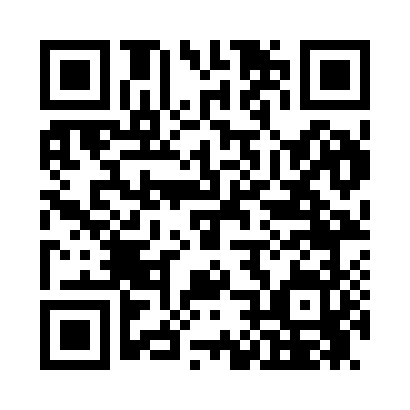 Prayer times for Coulter, Iowa, USAMon 1 Apr 2024 - Tue 30 Apr 2024High Latitude Method: Angle Based RulePrayer Calculation Method: Islamic Society of North AmericaAsar Calculation Method: ShafiPrayer times provided by https://www.salahtimes.comDateDayFajrSunriseDhuhrAsrMaghribIsha1Mon5:356:551:174:527:409:002Tue5:336:531:174:537:419:023Wed5:316:511:174:537:439:034Thu5:296:491:164:547:449:045Fri5:276:481:164:547:459:066Sat5:256:461:164:557:469:077Sun5:236:441:154:557:479:088Mon5:216:431:154:567:489:109Tue5:196:411:154:567:499:1110Wed5:176:391:154:567:519:1311Thu5:156:381:144:577:529:1412Fri5:146:361:144:577:539:1613Sat5:126:341:144:587:549:1714Sun5:106:331:144:587:559:1815Mon5:086:311:134:597:569:2016Tue5:066:291:134:597:579:2117Wed5:046:281:134:597:599:2318Thu5:026:261:135:008:009:2419Fri5:006:251:125:008:019:2620Sat4:586:231:125:008:029:2721Sun4:566:221:125:018:039:2922Mon4:546:201:125:018:049:3023Tue4:526:191:125:028:069:3224Wed4:516:171:115:028:079:3325Thu4:496:161:115:028:089:3526Fri4:476:141:115:038:099:3627Sat4:456:131:115:038:109:3828Sun4:436:111:115:038:119:3929Mon4:416:101:115:048:129:4130Tue4:406:081:115:048:139:43